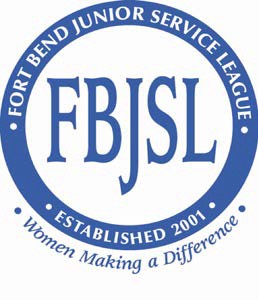 Fort Bend Junior Service LeagueP.O. Box 17387 • Sugar Land, Texas 77496E-mail: brccom@fbjsl.com • www.fbjsl.comCommunity Assistance Fund ApplicationMISSION STATEMENT:The Fort Bend Junior Service League is an organization of women committed to promoting volunteerism, to developing the potential of women and to improving the Fort Bend County community through the effective action and leadership of trained volunteers. Our purpose is exclusively educational and charitable as well as providing an atmosphere of friendliness, goodwill and camaraderie for all members.Date CompletedAgency Name                                  WebsiteContact Person				Telephone			Email AddressMailing Address (For check)				Street Address (Site visit location)Executive Director				Telephone			Email AddressBoard Chair					Telephone			Email AddressPlease check one of the following:[ ] New Agency (An agency with no prior relationship with FBJSL)[ ] Current or Prior Relationship AgencyCheck all that apply and dates (at least last 5 years):	[ ] CAF Recipient –			Date(s):                                                	Amount(s):                                [ ] Event Beneficiary –			Date(s):                                                	Amount(s):                                If you have received funds previously through FBJSL, have you submitted the most recent Final Status & Expenditure Report (FSR)?  YES or NODate Submitted (If no, please explain below): FINAL STATUS & EXPENDITURES REPORTS ARE DUE WITHIN 90 DAYS OF RECEIPT OF FUNDS FROM FBJSL. FSRs SHOULD BE EMAILED TO BRCCOM@FBJSL.COM.Please provide the following information about your agency and grant request.Please describe the Purpose/Mission of your agency:Please describe the Programs/Services provided by your agency:Please describe the geographic areas and client populations served by your agency:Amount Requested by your agency: Please describe your grant request:Please provide the timeframe for the use of grant funds requested, along with any information relating to a funding deadline for your agency’s request:Would your agency be willing to accept partial funding? What consequences, if any, to this particular grant request are anticipated if FBJSL can only partially fund your request?Please include the following information with your completed application:Current annual operating budgetCopy of most recent financial statements (audited, if available)Copy of current IRS determination letter indicating 501(c)(3) tax-exempt status, along with a statement on your organization’s letterhead signed by the Executive Director that there has been no change in the organization’s tax-exempt statusCurrent list of Board of DirectorsProject budget, replacement cost estimates or any other documents that may be helpful to FBJSL in reviewing your applicationDISCLAIMERS:	By submitting a grant application, your agency is agreeing to notify FBJSL immediately in the event funding for the item(s) / project (s) requested is committed or received from another source.	If requested, applicant agrees to provide an authorized representative(s) from your agency to meet with the FBJSL Beneficiary Review Committee and/or FBJSL Board of Directors to present and discuss its application.	A Final Status & Expenditure Report (FSR) for funds received is due within 90 days of receipt of funds from FBJSL. FSR should be emailed to brccom@fbjsl.com.Application is hereby made this            day of                              , 20           , for funds in the amount of $                                    on behalf of:Official Name of AgencySignature of Authorized Agency RepresentativePrinted Name						TitleThis application constitutes a contract as to how the funds are to be spent. Any funds not spent for the specific purpose stated in this contract must be returned to the Fort Bend Junior Service League.Thank you for applying for a Community Assistance Fund grant from FBJSL.